学生开课通知：停课不停学，线上教学，等你来！浙经院的同学们：受疫情影响，我们将延期返校，在家休息的同时，请保持学习成长的状态噢。新学期的课程将在2月17日正式开启，我们将借用互联网+教学的模式进行线上教学，请同学们做好准备，设备+流量+电源+时间+心情=网课不断。一、配合完成摸排工作
      填写各分院下发的《学生情况摸排表》，确定是否具备线上学习条件。二、三步助你走进网络课堂第一步查课表。13日-14日，请进教务系统查询学生个人课表。课表存在二种状态，第一种是上课（标有红色字样换****），如左图显示，写有（换***）,表示这门课有换课信息，第2-4周，《管理数据分析》在清华在线网络平台上课。第二种停课（标有红色字样停****或教学场地为校内的）。除上课时间点外，请特别注意上课周次、地点。如右图显示，写有（停***），表示这门课有停课信息，具体停课信息请在页面下方获取，如下长图。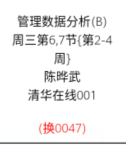 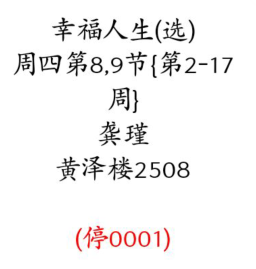 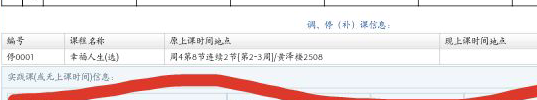 第二步找平台。对照《课表场地与网络平台对应表》,找到课程对应的网络平台，扫二维码下载APP或打开网页版，按表内说明注册登陆。找到自已的教学班级。第三步点签到。13-14日，在各网络平台，跟各门课的老师签到。三、敲黑板，讲重点1.准时上下课，积极参与在线教学。2.按要求完成教师布置的作业。3.课程中不发布与上课无关的信息。4.不能上课的，向任课老师请假。如缺课达1/3，将取消期末考试资格。5.赴外校交流生先向本校班主任网络报到，再根据对方学校教学安排，另行通知。6.原定于期初的选修课补退选、补考、重修、转专业，延后实施，请关注教务处网站通知。7. 按校历，2月17日即为第二周的周一。老师们为线上教学做了很多准备，期待正式开课。加油！   附件：《课表场地与网络平台对应表》学生用表                       教务处                                           2020年2月10日附件：《课表场地与网络平台对应表》学生用表序号教务系统简称全称网址图标APP图标学生帐号初始密码登陆问题说明1清华在线学校网络教学平台http://zyk.zjtie.edu.cn/meol/homepage/common/index.jsp校内平台
网络教学综合平台学生学号zjjj2317杨斌老师
QQ377821517登入后自动显示已加入的教学班级2省平台浙江省高等学校在线开放课程共享平台http://www.zjooc.cn/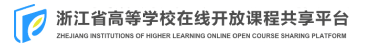 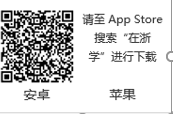 院校代码+_+学生的学号 （zjtie_xxxxxx）身份证号上的8位出生日期或8个8通过注册手机找回密码登入后自动显示已加入的教学班级3职教云云课堂智慧职教https://www.icve.com.cn/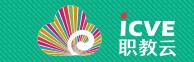 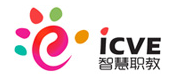 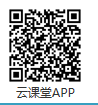 学生学号zjjjzyjsxy通过注册手机找回密码登入后自动显示已加入的教学班级4超星超星一平三端智慧教学系统http://zjtie.fanya.chaoxing.com/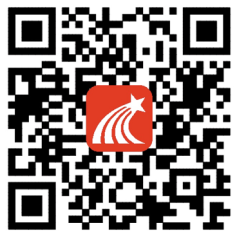 学生学号123456平台在线客服登入后自动显示已加入的教学班级5蓝墨云蓝墨云班课https://www.mosoteach.cn/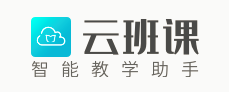 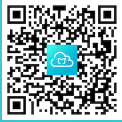 学生手机注册《宝玉石投资实务》课程，关注264287代码6优学院优学院2.0https://www.ulearning.cn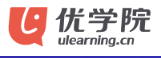 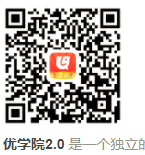 学号（未注册过的同学）学号（未注册过的同学）刘芳俊，15325816512登入后自动显示已加入的教学班级7智慧职教智慧职教MOOChttps://mooc.icve.com.cn/ 学号zjjjzyjsxy通过注册手机找回密码在MOOC-所有课程—搜索课程（如《网络营销》选择 汪永华 ）加入学习 8慕课中国大学MOOC（慕课）www.icourse163.org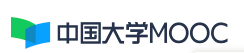 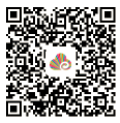 注册手机号（或第三方平台微信、QQ等）手机短信登录验证码（或对应的微信、QQ密码）通过注册手机找回密码9微助教微助教·精彩课堂好帮手https://www.teachermate.com.cn/classes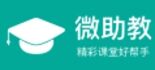 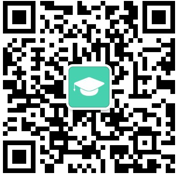 学号无，绑定微信登入后自动显示已加入的教学班级10爱课程国家精品资源共享平台http://www.icourses.cn/sCourse/course_2834.html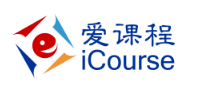 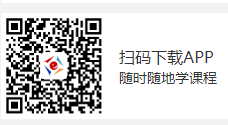 学号+姓名无，免费公开任课老师11产教融合交通运输行指委产教融合平台http://cjrh.cfnet.org.cn/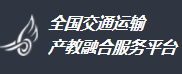 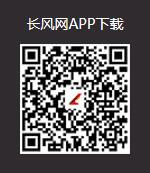 手机号注册自己设定任课老师12E会学安徽省网络课程学习平台http://www.ehuixue.cn/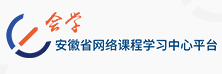 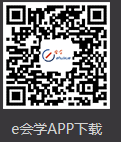 手机号注册自己设定任课老师